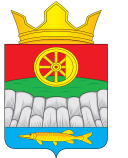 АДМИНИСТРАЦИЯ КРУТОЯРСКОГО СЕЛЬСОВЕТАУЖУРСКОГО РАЙОНА КРАСНОЯРСКОГО КРАЯРАСПОРЯЖЕНИЕ17.11.2022                                    с. Крутояр                                                  № 26О внесении изменений в распоряжение от 16.11.2022г. № 24В соответствии со статьей  51 Федерального закона от  № 131-ФЗ «Об общих принципах организации местного самоуправления в Российской Федерации», Федеральным законом от  № 135-ФЗ «О защите  конкуренции», Гражданским кодексом Российской Федерации, Федеральным законом от 21 июля 2005 № 115-ФЗ «О концессионных соглашениях», « Об утверждении Положения о порядке управления и распоряжения муниципальной собственностью Крутоярского сельсовета Ужурского района Красноярского края», утвержденным решением Крутоярского сельского  Совета депутатов от г №41-131р, руководствуясь Уставом Крутоярского сельсовета:             1.Абзац 1 пункта 19.1 ст. 19 приложения № 2 к распоряжению № 24 от  г. изложить в следующей редакции: «29.12.2022г. в 14:00 (по местному времени) по адресу: 662240, Российская Федерация, Красноярский край, Ужурский район, с. Крутояр, ул. Главная, 11, в помещении администрации Крутоярского сельсовета Ужурского района Красноярского края, конкурсная комиссия определяет: - соответствие Заявки требованиям, содержащимся в Конкурсной документации. 	При этом Конкурсная комиссия вправе потребовать от Заявителя письменные и (или) устные разъяснения положений представленной им Заявки;».Глава сельсовета                                                                   Е.В. Можина